ที่ มท ๐๘๑๖.๓/ว	 กรมส่งเสริมการปกครองท้องถิ่น							                   ถนนนครราชสีมา กทม. ๑๐๓๐๐						           ตุลาคม  ๒๕๖๑เรื่อง  	ประกาศผลการคัดเลือก “โรงเรียนต้นแบบเสริมสร้างคุณธรรมและจริยธรรมในสถานศึกษาสังกัดองค์กรปกครอง	ส่วนท้องถิ่น (Moral Development School : MDS)” และ  “โรงเรียนต้นแบบเสริมสร้างคุณธรรมและจริยธรรม	ในสถานศึกษาสังกัดองค์กรปกครองส่วนท้องถิ่น (Moral Development School : MDS)” ที่มีผลงานดีเด่น 	เพื่อรับรางวัลถ้วยประทานจากสมเด็จพระอริยวงศาคตญาณ สมเด็จพระสังฆราช สกลมหาสังฆปริณายกเรียน  ผู้ว่าราชการจังหวัด ทุกจังหวัด   อ้างถึง หนังสือกรมส่งเสริมการปกครองท้องถิ่น ที่ มท ๐๘๑๖.๓/๒๑๗๐ ลงวันที่ ๑๒ กรกฎาคม ๒๕๖๑สิ่งที่ส่งมาด้วย  สำเนาประกาศกรมส่งเสริมการปกครองท้องถิ่นฯ	                  จำนวน ๑ ฉบับ	ตามหนังสือที่อ้างถึง กรมส่งเสริมการปกครองท้องถิ่นแจ้งให้โรงเรียนสังกัดองค์กรปกครองส่วนท้องถิ่นส่งผลการดำเนินโครงการตามแนวทางสร้างคุณธรรมและจริยธรรมในสถานศึกษาสังกัดองค์กรปกครองส่วนท้องถิ่น (Moral Development School : MDS) เพื่อคัดเลือกเป็น “โรงเรียนต้นแบบเสริมสร้างคุณธรรมและจริยธรรมในสถานศึกษาสังกัดองค์กรปกครองส่วนท้องถิ่น (Moral Development School : MDS)” และ “โรงเรียนต้นแบบเสริมสร้างคุณธรรมและจริยธรรมในสถานศึกษาสังกัดองค์กรปกครองส่วนท้องถิ่น (Moral Development School : MDS)” ที่มีผลงานดีเด่น เพื่อรับรางวัลถ้วยประทานจากสมเด็จพระอริยวงศาคตญาณ สมเด็จพระสังฆราช สกลมหาสังฆปริณายก ความละเอียดทราบแล้วนั้น 			บัดนี้ กรมส่งเสริมการปกครองท้องถิ่นได้ดำเนินการคัดเลือก “โรงเรียนต้นแบบเสริมสร้างคุณธรรมและจริยธรรมในสถานศึกษาสังกัดองค์กรปกครองส่วนท้องถิ่น (Moral Development School : MDS)” และ “โรงเรียนต้นแบบเสริมสร้างคุณธรรมและจริยธรรมในสถานศึกษาสังกัดองค์กรปกครองส่วนท้องถิ่น (Moral Development School : MDS)” ที่มีผลงานดีเด่น เพื่อรับรางวัลถ้วยประทานจากสมเด็จพระอริยวงศาคตญาณ สมเด็จพระสังฆราช สกลมหาสังฆปริณายก เป็นที่เรียบร้อยแล้ว จึงขอความร่วมมือจังหวัดแจ้งผลการคัดเลือก           ให้องค์กรปกครองส่วนท้องถิ่นที่ผ่านการคัดเลือกและองค์กรปกครองส่วนท้องถิ่นที่จัดการศึกษาทุกแห่งทราบ สำหรับกำหนดการรับรางวัลกรมส่งเสริมการปกครองท้องถิ่นจักแจ้งให้ทราบอีกครั้ง รายละเอียดปรากฏตามสิ่งที่ส่งมาด้วย	จึงเรียนมาเพื่อโปรดพิจารณา				    ขอแสดงความนับถือ                                                              อธิบดีกรมส่งเสริมการปกครองท้องถิ่นกองส่งเสริมและพัฒนาการจัดการศึกษาท้องถิ่นกลุ่มงานส่งเสริมการจัดการศึกษาท้องถิ่นโทร. ๐๒-๒๔๑-๙๐๒๑-๓ ต่อ ๕๓๑๔โทรสาร ๐๒-๒๔๑-๙๐๒๑-๓ ต่อ ๒๑๘ผู้ประสานงาน : นางสาวภาวิดา ทรงไชยธราเวช ๐๙๒-๕๖๙๙-๖๑๕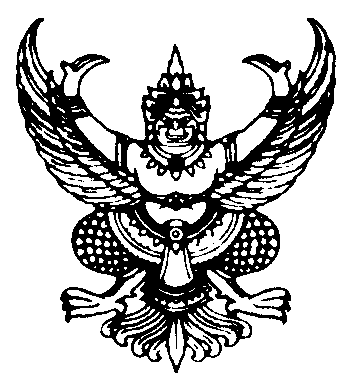 